ANEXO VRELATÓRIO DE PRESTAÇÃO DE CONTAS1 – DADOS CADASTRAIS2 – RESULTADOS3 – DESPESAS COM A EXECUÇÃO DO PROJETOGuaxupé, C__________________________________Assinatura ProponenteProponente (PESSOA FÍSICA): Proponente (PESSOA FÍSICA): Proponente (PESSOA FÍSICA): CPF:    RGÓrgão ExpedidorDDD/TelefoneDDD/TelefoneDDD/TelefoneDescreva como foi a realização das ações e a importância do recurso do Fundo Municipal de Cultura para o seu trabalho. Detalhe os resultados alcançados, os produtos realizados e seus eventuais desdobramentos. Detalhe a sua abrangência, quantificando e qualificando o público atingido.Inclua fotos, relatos, matérias de jornais e outras mídias que venham a ser produzidos com o intuito de divulgar o show/apresentação e comprovações detalhando o desenvolvimento do projeto. Observação: As Imagens deverão ser carregadas do computador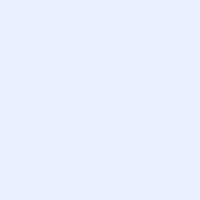 Descrição Serviço / produtoNome do beneficiadoVALORTOTAL